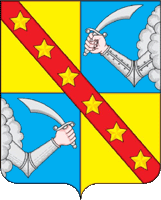 Совет депутатов муниципального образования сельское поселение «Чертолино» Ржевского района  Тверской области Р Е Ш Е Н И Е 15.02.2019                                                                                                       № 26О внесении изменений и дополнений в Положение о муниципальной службе в муниципальном образовании  сельское поселение «Чертолино» Ржевского района Тверской области, утвержденное Решением Совета депутатов сельского поселения «Чертолино» № 40 от 11.11.2010	В соответствии с Федеральным законом от 02.03.2007г. № 25-ФЗ «О муниципальной службе в Российской Федерации», Законом Тверской области от 09.11.2007г. № 121- ЗО «О регулировании отдельных вопросов муниципальной службы в Тверской области», руководствуясь Постановлением Правительства Тверской области от 19.12.2012 №789-пп «Об утверждении методики расчета норматива расходов на оплату труда депутатов, выборных должностных лиц органов местного самоуправления муниципальных образований Тверской области, осуществляющих свои полномочия на постоянной основе, муниципальных служащих Тверской области и методики расчета норматива формирования расходов на содержание органов местного самоуправления муниципальных образований Тверской области», Решением Совета депутатов сельского поселения «Чертолино» от 14.12.2018 № 20 «О бюджете  муниципального образования сельское поселение «Чертолино» Ржевского района Тверской области  на 2019 год и плановый период 2020 и 2021годов»Совет депутатов сельского поселения «Чертолино» Ржевского района РЕШИЛ:	1. Внести изменения и дополнения в Положение о муниципальной службе в муниципальном образовании сельское поселение «Чертолино» Ржевского района Тверской области, утвержденное Решением Совета депутатов сельского поселения «Чертолино» от № 40 от 11.11.2010 (далее - Положение):	1.1. П.1 Приложения № 1 к Положению исключить.	1.2. П. 1 приложения № 3 к Положению изложить в новой редакции (Приложение № 1).	1.3. П. 2.2 Приложения № 3 к Положению изложить в новой редакции (Приложение № 2).	2. Настоящее Решение вступает в силу с момента подписания и распространяется на правоотношения, возникшие 01.01.2019 года, подлежит обнародованию в установленном порядке. Глава муниципального образования сельское поселения «Чертолино»						А.В.Святой		Председатель Совета депутатов сельского поселения «Чертолино» Ржевского района                                                    Н.П.Иванова                Приложение №11. Размеры должностных окладов муниципальных служащих установить, согласно таблице:Приложение № 22.2. Установить размер ежемесячной надбавки к должностному окладу за классный чин муниципальным служащим:Увеличение (индексация) нормативов размеров ежемесячной надбавки к должностному окладу за классный чин устанавливается одновременно с увеличением (индексации) размеров должностных окладов муниципальных служащих.Nп/пНаименование должности муниципального служащего Размер должностных окладов (руб.)1Заместитель Главы администрации сельского поселения «Чертолино» Ржевского района Тверской области93472Начальник отдела бухгалтерского учета и отчетности8102Наименование классного чина муниципальной службы Оклад за классный чин (руб.)Действительный муниципальный советник Тверской области 1 класса3024Действительный муниципальный советник Тверской области 2 класса2803Действительный муниципальный советник Тверской области 3 класса2648Муниципальный советник Тверской области 1 класса2457Муниципальный советник Тверской области 2 класса2268Муниципальный советник Тверской области 3 класса2081Советник муниципальной службы Тверской области 1 класса1891Советник муниципальной службы Тверской области 2 класса1702Советник муниципальной службы Тверской области 3 класса1513Старший референт муниципальной службы Тверской области 1 класса1418Старший референт муниципальной службы Тверской области 2 класса1229Старший референт муниципальной службы Тверской области 3 класса1135Референт муниципальной службы Тверской области 1 класса946Референт муниципальной службы Тверской области 2 класса851Референт муниципальной службы Тверской области 3 класса757